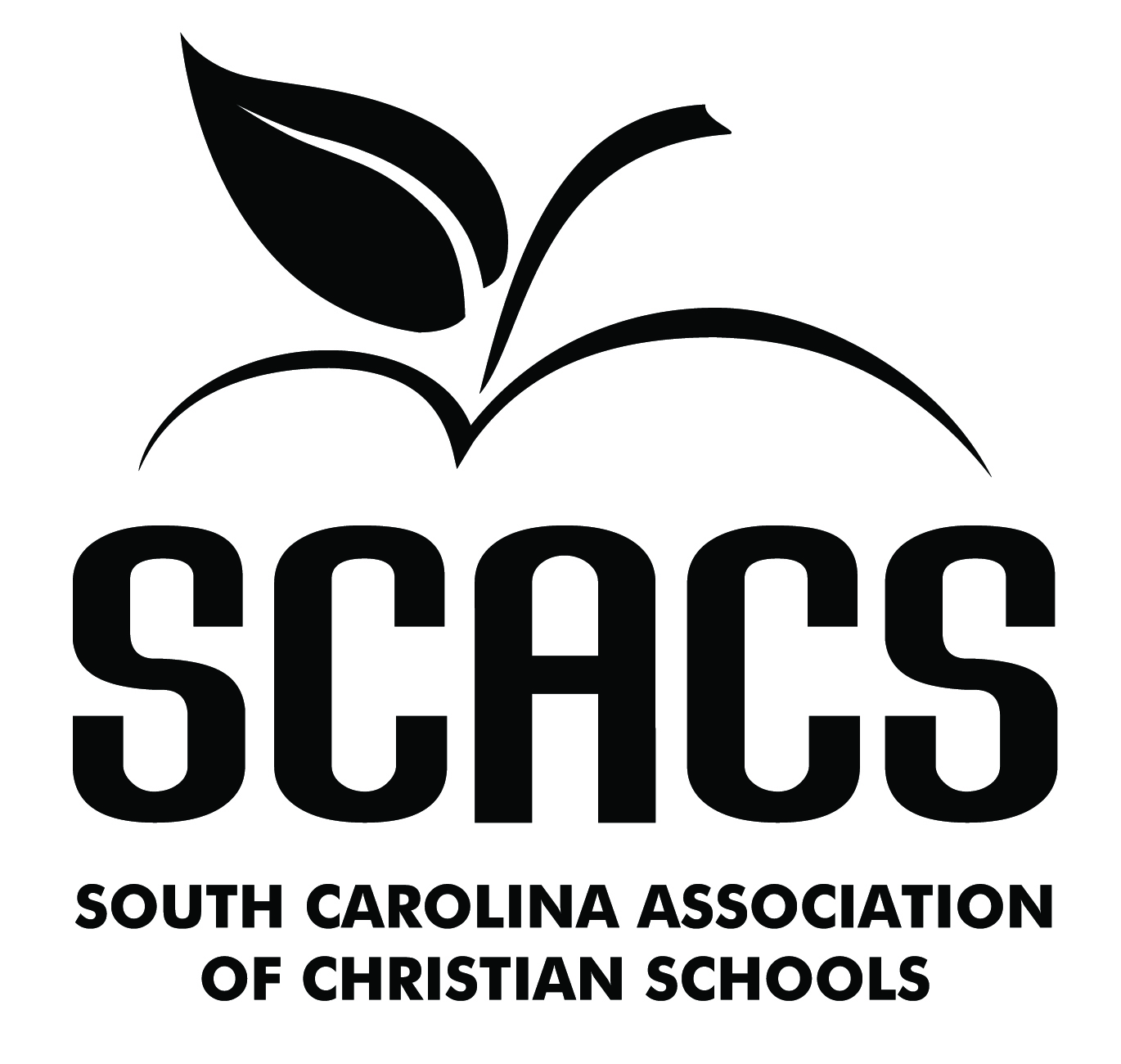 BANDElementaryOnly Level II-229School/Group Name:School/Group Name:School/Group Name:School #School #Director:Selection # 1Selection # 1ComposerComposerSelection #2Selection #2ComposerComposerFACTORS EVALUATEDCOMMENTS #1COMMENTS #2Pt #1Pt #2TONEquality, control, intonation, bowings, vibratoARTICULATIONattacks and releases, slurring, note and rhythmic accuracyINTERPRETATIONtempo, phrasing, dynamics, fluency, styleENSEMBLEbalance, blend, precisionSELECTIONappropriateness, difficultyPRESENTATIONappearance, poise, stage presenceTOTAL POINTSTOTAL POINTSTOTAL POINTSAVERAGE SCORE (60 possible)AVERAGE SCORE (60 possible)AVERAGE SCORE (60 possible)POINT SCALEPOINT SCALE9-10	54-60	Superior8	Excellent48-53	Excellent7	Good42-47	Good6	Fair36-41	Fair5	Poor0-35	PoorJudge’s Signature